   IV созыв                                                                                              43-ое заседание                ҚАРАР                                                                                      РЕШЕНИЕО внесении изменений в решение Совета сельского поселения Семилетовский сельсовет  муниципального района Дюртюлинский район Республики Башкортостан от 02.11.2020 № 28/113 «О порядке оформления прав пользования муниципальным имуществом сельского поселения Семилетовский сельсовет муниципального района Дюртюлинский район Республики Башкортостан»Рассмотрев протест Дюртюлинской межрайонной прокуратуры от  12.08.2021.№7-1-2021 на решение Совета сельского поселения Семилетовский сельсовет муниципального района Дюртюлинский район Республики Башкортостан от 02.11.2020г. № 28/113 «О порядке оформления прав пользования  муниципальным имуществом  сельского поселения Семилетовский сельсовет муниципального района Дюртюлинский район Республики Башкортостан» и руководствуясь ст.35 и ст.51 Федерального закона  от 06.10.2003г. № 131-ФЗ «Об общих принципах организации местного самоуправления в Российской Федерации», Совет сельского поселения Семилетовский сельсовет муниципального района Дюртюлинский район Республики Башкортостан решил:1. Внести следующие  изменения в решение Совета сельского поселения Семилетовский сельсовет муниципального района Дюртюлинский район  Республики Башкортостан от 02.11.2020г. №28/113 «О порядке оформления прав пользования муниципальным имуществом сельского поселения Семилетовский сельсовет муниципального района Дюртюлинский район Республики Башкортостан»:1.1. пункт 2.14 Порядка оформления прав пользования муниципальным имуществом  изложить в следующей редакции:« Изменение условий договора, указанных в документации о торгах, по результатам которых заключен договор, не допускается.Цена договора, заключенного по результатам торгов, может быть изменена только в сторону увеличения.При заключении договоров аренды с субъектами малого и среднего предпринимательства арендная плата вносится в порядке, установленном пунктом 5.11 настоящего Порядка»;1.2. подпункт «ж» пункта 4.6 Порядка оформления прав пользования муниципальным имуществом  изложить в следующей редакции:«перечень муниципального имущества сельского поселения Семилетовсий сельсовет муниципального района Дюртюлинский район Республики Башкортостан, предполагаемого к передаче в доверительное управление»;1.3. подпункт «ж» пункта 3.6 Порядка оформления прав пользования муниципальным имуществом  изложить в следующей редакции:«перечень муниципального имущества сельского поселения Семилетовсий сельсовет муниципального района Дюртюлинский район Республики Башкортостан, предполагаемого к передаче в доверительное управление»;1.4. в пункте 4.9. Порядка оформления прав пользования муниципальным имуществом  предложение: «Размер общей площади нежилого фонда, сдаваемого в аренду, не может превышать двадцати пяти процентов от каждого объекта, переданного в пользование.» исключить.1.5. подпункт «ж» пункта 5.4 Порядка оформления прав пользования муниципальным имуществом  изложить в следующей редакции:«перечень муниципального имущества сельского поселения Семилетовсий сельсовет муниципального района Дюртюлинский район Республики Башкортостан, предполагаемого к передаче в аренду».4. Обнародовать настоящее решение на официальном сайте администрации  сельского поселения Семилетовский сельсовет муниципального района Дюртюлинский район Республики Башкортостан. 5. Контроль за исполнением данного решения возложить на постоянную депутатскую комиссию по бюджету, финансам, налогам, вопросам собственности, экономическому развитию и инвестиционной политике (М.Р.Имаев). Глава сельского поселения                                                         Р.Р. Имаевс. Семилетка08.12.2021№43/180Башқортостан  РеспубликаһыДүртөйлөрайоны муниципаль районының Семилетка  ауыл советы ауыл биләмәһе Советы 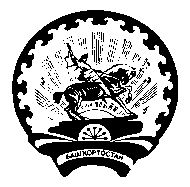 Совет сельского поселения Семилетовский сельсовет муниципального района Дюртюлинский район Республики Башкортостан 